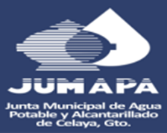 RELACIÓN DE ESQUEMAS BURSÁTILES Y DE COBERTURAS FINANCIERAS “NO APLICA” “Bajo protesta de decir verdad declaramos que los Estados Financieros y sus notas, son razonablemente correctos y son responsabilidad del emisor”.